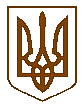 ДНІПРОПЕТРОВСЬКА  ОБЛАСНА   РАДАКОМУНАЛЬНИЙ  ЗАКЛАД «КАМ’ЯНСЬКИЙ ФАХОВИЙ МУЗИЧНИЙ КОЛЕДЖ» ДНІПРОПЕТРОВСЬКОЇ ОБЛАСНОЇ РАДИ»51938, Дніпропетровська область, м. Кам’янське, вул. Миколи Лисенка,58.                                                                       E-mail: collegemuz@i.ua    Web: http://dndzmusic.in.ua   Код ЄДРПОУ 02214484ПОЛОЖЕННЯПРО ІI ВСЕУКРАЇНСЬКИЙ КОНКУРСДИРИГЕНТІВ ОРКЕСТРІВ ДУХОВИХ ІНСТРУМЕНТІВСЕРЕД СТУДЕНТСЬКОЇ МОЛОДІ"ПРОМЕТЕЙ".Засновник конкурсу - циклова комісія "Оркестрові духові та ударні інструменти" КЗ "Кам’янський фаховий музичний коледж" ДОР"Мета конкурсу: виявлення та підтримка творчо обдарованої молоді, обмін передовим педагогічним досвідом підготовки диригентів духових оркестрів, розвиток української школи диригентського мистецтва.         Порядок проведення конкурсу: конкурс проводиться 1 листопада 2021 р у концертній залі Кам’янського музичного коледжу. До участі в конкурсі запрошуються студенти III-IV курсів мистецьких фахових передвищих навчальних закладів.     Заявки на участь у конкурсі (зразок додається) приймаються до 15 жовтня 2021 р за адресою : 51938 Дніпропетровська область , м. Кам’янське , вул. М. Лисенка, буд.58, Оргкомітет конкурсу "Прометей" або aksenovsergey023@gmail.com Телефон для довідок 067-563-84-37 – Перебийніс Надія Миколаївна, 097-097-51-40 – Аксьонов Сергій Вікторович. До заяви додаються  такі документи:- ксерокопія паспорта (стор.1, 2, 11);-ксерокопія ідентифікаційного коду;-кольорове фото 9=13 (2 шт.)-довідка з навчального закладу; Порядок виступів визначає жеребкування. Документи подані із запізненням або не повністю розглядатися не будуть. Після розгляду всіх надісланих документів оргкомітет письмово або по телефону повідомляє кожного кандидата про його участь у конкурсі.                      Учасники конкурсу розподіляються на дві категорії :I категорія – ІІІ курсІІ категорія- IV курсКонкурсні змагання проводяться в два тури.І тур – продиригувати  обов’язковий твір у супроводі фортепіано.-Е. Гріг  Норвезький танок № 2Організатори конкурсу на вимогу учасника  надають концертмейстера.ІІ тур- продиригувати обов’язковий твір у супроводі духового оркеструA .Dvorzhak Themes from New World, arr. Doug AdamsОзнайомитись та завантажити положення конкурсу, заяву, партитури та клавіри обов’язкових творів можна на сайті: http://dndzmusic.in.ua у розділі «Конкурси», конкурс «Прометей».Програму другого туру виконують оркестр духових та ударних інструментів Кам’янського музичного коледжу. 	 Переможці конкурсу нагороджуються дипломами лауреатів та пам’ятними подарунками. Учасники , які не отримали звання лауреата нагороджуються грамотами. Також нагороджуються  грамотами викладачі та концертмейстери.Рішення журі є остаточним та оскарженню не підлягає.Всі витрати пов’язані з участю в конкурсі – за рахунок учасників або відряджуючої сторони. Вступний внесок у розмірі 200 гр. конкурсант особисто сплачує під час реєстрації.Регламент проведення конкурсу:9.00 – реєстрація учасників;10.00- урочисте відкриття конкурсу;10.15- жеребкування;10.30- конкурсні прослуховування І тур; 12.00 – перерва;13.00- репетиція учасників програми ІІ туру з духовим оркестром;14.30- перерва;15.30- конкурсні прослуховування ІІ тур;18.00 – урочисте закриття та вручення нагород переможцям конкурсу. Організатори конкурсу надають допомогу учасникам конкурсу у поселенні в готелі м. Кам’янського.Заявка на участьу ІІ всеукраїнському конкурсі диригентів оркестрів духових та ударних інструментів серед студентської молоді «Прометей».1.Прізвище, ім’я, по-батькові________________________________________________________________2.Число, місяць, рік народження________________________________________________________________3.Музична освіта (курс, навчальний заклад)________________________________________________________________________________________________________________________________4.Викладач (Прізвище, ім’я, вчена ступінь)________________________________________________________________________________________________________________________________5.Участь в інших конкурсах, премії, нагороди________________________________________________________________________________________________________________________________6.Домашня адреса(з індексом), телефон________________________________________________________________________________________________________________________________7.Ідентифікаційний номер (ІНН)________________________________________________________________8. Прізвище, ім’я, по-батькові концертмейстера________________________________________________________________Підтверджую, що з умовами конкурсу та програмою ознайомлений(а) і зобов’язуюсь їх виконувати.Дата__________     					Підпис______________